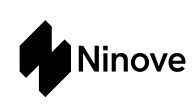 Verzoekschrift tot schrapping uit het leegstandsregisterTe bezorgen aan:		College van burgemeester en schepenen
Centrumlaan 100
9400 NinoveEen gebouw of woning wordt uit het leegstandsregister geschrapt, eens een zakelijk gerechtigde (eigenaar, vruchtgebruiker, opstal- of erfpachthouder) bewijst dat deze woning of dit gebouw:Gedurende een termijn van ten minste zes opeenvolgende maanden werd aangewend als hetzij woonfunctie, hetzij elke andere door de Vlaamse regering omschreven functie die een effectief en niet-occasioneel gebruik van de woning met zich meebrengt;Voor minstens meer dan de helft van de totale vloeroppervlakte, gedurende een termijn van ten minste zes opeenvolgende maanden, aangewend wordt in overeenstemming met de functie van het gebouw of de woonfunctie Gesloopt werd.Het schrappen van de woning of het gebouw kan enkel op uitdrukkelijk en schriftelijk verzoek via beveiligde zending uitgaande van de zakelijk gerechtigde.De al dan niet inwilliging van een verzoek tot schrapping kan worden voorafgegaan door een controle van de administratie ter plaatse met het oog op een feitenonderzoek. Het verzoek tot schrapping wordt niet ingewilligd als de toegang tot een pand geweigerd of verhinderd wordt voor het feitenonderzoek. 
De administratie onderzoekt of er redenen zijn tot schrapping uit het leegstandsregister en neemt een beslissing binnen een termijn van twee maanden na de ontvangst van het verzoek. De administratie brengt de verzoeker op de hoogte van haar beslissing met een beveiligde zending.Gegevens houder zakelijk rechtGegevens woning / gebouw zoals vermeld in de administratieve akteVerzoek tot schrapping uit het leegstandsregister omdat:Het voorvermeld gebouw is voor meer dan de helft van de totale vloeroppervlakte aangewend in overeenstemming met de functie van het gebouw, vermeld in artikel 1.2, 1° eerste lid, van het reglement inzake opname in het leegstandsregister, gedurende een termijn van ten minste zes opeenvolgende maanden. 
De voorvermelde woning is gedurende een termijn van ten minste zes opeenvolgende maanden aangewend in overeenstemming met de woonfunctie, vermeld in artikel 1.2, 2° eerste lid van het reglement inzake opname in het leegstandsregister. Het voormelde gebouw/ de voormelde woning werd gesloopt.De beheerder van het leegstandsregister vermeldt als datum van schrapping:De eerste dag van de aanwending in overeenstemming met de functie;De datum dat het gebouw gesloopt werd.Voeg als bijlage de nodige bewijzen toeBewijs machtigingVoeg de nodige bewijsstukken toe als dit formulier wordt ingediend door een gemachtigd vertegenwoordiger van de zakelijke gerechtigde.HandtekeningHandtekening 									DatumDossiernummer:………………………………………………………………………………………………Dossiernummer:………………………………………………………………………………………………Naam: ……………………………………………………………………………………………………………………Naam: ……………………………………………………………………………………………………………………Voornaam: ……………………………………………………………………………………………………………………Voornaam: ……………………………………………………………………………………………………………………Straat : ……………………………………………………Huisnummer: …………… Bus:………………………..Postcode: …………………………………………………..Gemeente:…………………………………………Telefoonnummer: ………………………………….…..Gsm-nummer:………………………………………E-mail:………………………………………………………Straat: …………………………………………………………Straat: …………………………………………………………Huisnummer: ……………………………………………….Huisnummer: ……………………………………………….Kadastrale liggingAfd: ………………………Sectie: …………….Nr(s): ………….……